El texto narrativo:¿Qué es el texto narrativo?El texto narrativo es el relato de acontecimientos de diversos personajes, reales o imaginarios, desarrollados en un lugar y a lo largo de un tiempo.El texto narrativo está presente en las clases desde Nivel Inicial y en las clases de Lengua durante todo el ciclo Primario y Secundario: tareas de comprensión de narraciones literarias (cuentos maravillosos, fantásticos, policiales, novelas) y de producción de narraciones de contenido de ficción o de experiencias personales del alumno.Estructura de un texto narrativoCada autor tiene un estilo particular en su narración. No obstante, hay reglas generales que se cumplen en la mayoría de los textos, como la estructura:- Introducción: Aquí se plantea la situación inicial.- Nudo: En esta etapa aparece el conflicto. Este problema será el tema principal del texto e intentará ser resuelto.- Desenlace: Finalmente, el conflicto encuentra solución.A su vez, podemos distinguir una estructura externa y una interna:- Externa: Divide el contenido en capítulos, cantos, partes, tratados, secuencias, etc.- Interna: Son los elementos que conforman la narración. TIPOS DE TEXTO NARRATIVOAhora que ya conoces mejor qué es un texto narrativo, vamos a concluir esta lección informándote acerca de los diferentes tipos de textos narrativos que puedes encontrarte. Los más habituales son los que mencionamos a continuación:Cuento: se trata de un tipo de texto narrativo que se caracteriza por su breve extensión y por la presencia de pocos personajes. Son narraciones más cortas que comunican una idea en concreto y que pueden ser tanto para niños como para adultos.Fábula: es otro texto que también se considera narrativo ya que nos cuenta una historia mediante el empleo de la figura de un narrador. En este caso, la fábula es un texto breve y que suele estar destinado a un público infantil. Cuenta con una moraleja final y suele estar protagonizada por personajes que son animales o inanimados, casi nunca son seres humanos.Novela: la novela es un tipo de texto mucho más extenso y profundo en el que se pueden abordar diferentes temáticas. Los personajes pueden ser muy abundantes y la acción es más compleja. Se trata de elaborar un mundo de ficción en el que los personajes se mueven y realizan diferentes acciones para llegar a un desenlace final.Biografía: una biografía es un tipo de texto que ahonda en relatar la vida de una persona, tanto a nivel personal como su contribución al mundo.Crónica: se trata de un texto de carácter más periodístico y que nos cuenta de forma subjetiva la experiencia que el escritor o periodista ha vivido en un evento, acontecimiento, etc.Diario: se trata también de un texto narrativo que está escrito en primera persona y que explica los pensamientos y las reflexiones de la persona que está narrando la historia.Mitos: son también textos que forman parte de la literatura oral y que se emplean en diferentes culturas (sobre todo las antiguas) para explicar el origen del mundo y del ser humano.Imágenes de apoyo: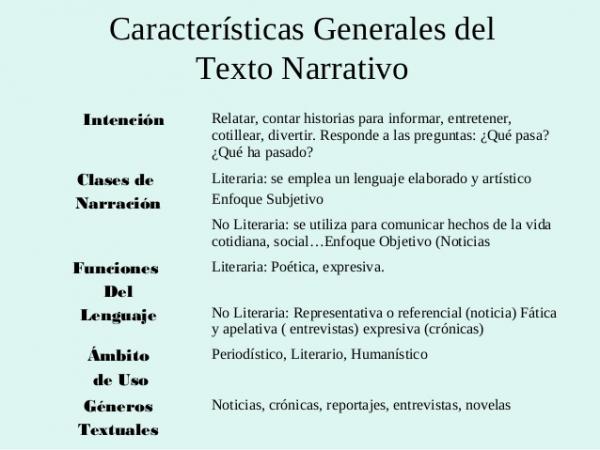 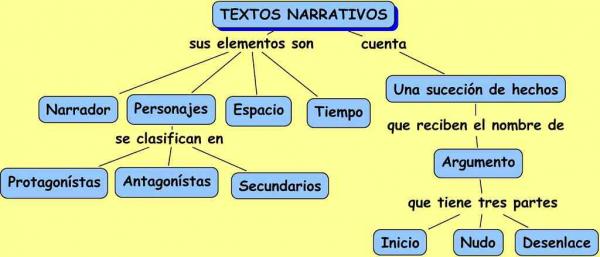 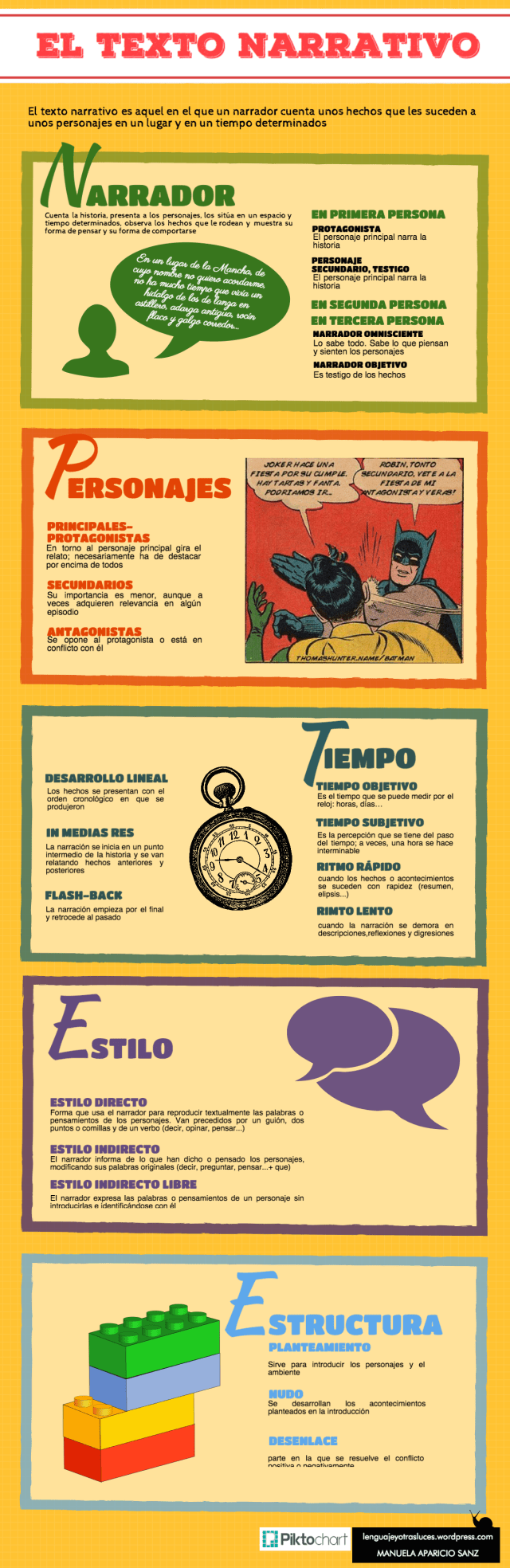 Tipos de narradores:1. Tipo de narrador protagonistaDescrito en primera persona y también conocido como «narrador personaje», es fácil de identificar porque la voz que cuenta la historia es el personaje principal y se sitúa en el centro de la acción. La principal característica reside en que, al formar parte de la historia, su punto de vista sobre los hechos es limitado y subjetivo. Este tipo de narrador aporta credibilidad, ya que permite que el lector lo perciba como alguien real y cercano, alguien que le habla directamente y con el que camina de la mano a través de los acontecimientos. 2. Narrador en segunda personaAunque, dentro de la clasificación de los distintos tipos de textos o tipos de narrador, este haya caído practicamente en el olvido, su uso común se centra en los blogs o en el género epistolar (cartas y similares). Si lo que quieres es hacer partícipe de la historia al lector y convertirlo en protagonista, este es el tipo de narrador idóneo. Ahora bien, para trasladar a tu público hasta ese punto, es de suma importancia describir los hechos, los lugares y las atmósferas a la perfección, así como adelantarte a sus posibles reacciones y saber qué sentimientos vas a despertar en él. 3. Narrador testigoComo su nombre indica, el que cuenta la historia es un testigo que nos narra los hechos en primera o tercera persona. No se trata del protagonista, sino de un personaje que ha presenciado lo ocurrido y nos lo relata desde un punto de vista concreto, limitado, con pocas o ninguna referencia a sí mismo. Como máximo, puede facilitarnos su punto de vista, pero no hace juicios de valor. Es un narrador-observador que puede integrarse en la acción u presenciarla desde fuera para contar los hechos de una manera más o menos objetiva, atendiendo a lo que el presenció. 4. Narrador omniscienteEl narrador omnisciente es aquel que sabe y conoce toda la información sobre los personajes y las tramas. Tiene el poder de anticiparse a los acontecimientos, de suponer, de juzgar y de revelarnos cómo se sienten los personajes. Construido en tercera persona, no se trata de un personaje del relato, si no de alguien externo a la historia. ¿Qué es una secuencia narrativa? Una secuencia narrativa dispone de tres grandes etapas o momentos: la introducción, el nudo y el desenlace, y permite la estructuración de las acciones que desarrollan los distintos personajes de la historia. Estas acciones tienen diferentes grados de importancia y están unidas, por lo general, a través de una relación de causa/efecto: es decir, una acción es consecuencia de otra acción previa.¿Cuáles son las etapas de una secuencia narrativa? Etapas de la secuencia narrativaIntroducción: La introducción es el primer paso de la secuencia narrativa y permite presentar a los personajes y comenzar el desarrollo de la historia. Dependiendo del tipo de relato (largo o breve) esta etapa será más o menos extensa; no obstante, generalmente se destaca considerablemente del nudo (siguiente etapa) porque en ella se establece el universo de la ficción, con sus tiempos, sus personajes y sus posibilidades. Es muy importante que los escritores presten especial atención a este momento del proceso para ofrecer un comienzo contundente que incentive a los lectores a continuar con la lectura.Nudo: El nudo, también conocido como trama, incluye los acontecimientos principales, aquellos que transforman e impulsan la narración. Generalmente el conflicto que se plantea en una narración surge por obra del azar o de alguna coincidencia curiosa que ponga en jaque la estabilidad emocional, mental o material del protagonista y que deriva en una serie de circunstancias poco agradables para él. En este momento el autor debe intentar captar la atención del lector a través del suspenso y de lo que no se dice con palabras, y llevarlo lentamente hacia el clímax que es el momento culminante del nudo y desemboca en el desenlace.Desenlace: Finalmente, en el desenlace de la secuencia narrativa se resuelven los conflictos y se desarticula la tensión de la narración. El clímax, ese momento de absoluta tensión que tiene lugar al final del nudo prepara al lector a ese final. No obstante, la gran astucia del escritor está en ofrecer un final que no se condiga con lo preestablecido, que no pueda predecirse con facilidad y que ofrezca un giro a la historia que satisfaga al lector.Actividad 1.Por favor, leer detenidamente cada uno de los siguientes textos y responder las preguntas del final: TEXTO 1CREACIÓN DEL HOMBRE CATÍO, FRUTO DE UNA RIVALIDADCuando el mundo era dominado por la soledad y el hombre aún no daba sus primeros pasos por estos lares, Caragabí, el supremo dios de los catíos, hizo a la mujer y al hombre de una piedra llamada mompahuará. Una vez configuró a la pareja, sopló a cada uno por sus extremidades superiores e inferiores, así como por su cabeza. De esta manera obtuvieron la vida, pero no hablaban; sólo se reían.Ante el hecho de que aquellas creaciones habían quedado defectuosas, Tutruicá (dios rival de Caragabí, cuyas realizaciones, según dicen las leyendas catías, eran mejores que las del supremo) creó de nuevo al primer hombre y a su consorte, pero en esta oportunidad los hizo de barro. Esa pareja fue superior a la original, pues además de que ambos eran animados y se reían, también tenían movimiento y andaban.Aunque Caragabí vio herido su orgullo por los resultados de su antagonista de siempre, tuvo que aceptar que la labor de Tutruicá fue mejor que la suya y se vio obligado a pedirle a su rival que le enseñase la manera de crear los seres a su modo.Tutruicá insultó a Caragabí y éste fue el principio de muchos enfrentamientos, pues la deidad suprema pensó en ahorcar a su rival si éste no le revelaba su preciado secreto.Sin embargo, y ante la sorpresa de Caragabí, Tutruicá cambió de idea y se compadeció de Caragabí, al ver que Éste no era capaz de crear al hombre en toda su perfección. Fue así como le escribió un mensaje en el cual le indicaba que el procedimiento acertado era elaborar las figuritas de barro y no de piedra.Haciendo a un lado su rabia y su orgullo, Caragabí aceptó las insinuaciones y creó la primera pareja de barro. Una vez finalizada esta parte de la obra, aquel dios se quitó un fragmento de su costilla, formó una bolita y la introdujo en las dos imágenes. A su contacto adquirieron vida y tomaron aire, pero todavía no se sostenían en pie. Sopló, entonces, sobre ellas, y ya hablaban y se movían con toda la perfección. La costilla contribuyó a quitarles la pesadez inherente a la tierra.Y a pesar de su generoso gesto, Tutruicá no dejó de criticar las obras de Caragabí y señaló que aquellos seres tenían el defecto de ser mortales, afirmación que el dios supremo de los catíos ignoró y respondió con esta máxima: “cuando mueran, recogeré sus almas y las llevaré al cielo, donde se volverán inmortales”.TEXTO 2BACHUÉ, LA MADRE QUE EMERGIÓ DEL AGUACerca de Tunja, en zona habitada por los muiscas, la laguna de Iguaque brillaba con luz propia, en medio de un paisaje de ensueño: aves cantarinas, un clima primaveral, un sol resplandeciente y una tranquilidad sin par.Aquel idílico escenario fue el telón de fondo para la aparición de Bachué, quien rompió la calma al emerger de las aguas  de Iguaque  y trastornó por completo la rutina de los habitantes del lugar.Y es que no era para menos, pues además de tratarse de una desconocida que hizo presencia en la comunidad, su físico no la dejaba pasar desapercibida: era morena, de senos redondos y firmes; caminaba con firmeza, exhibiendo piernas ágiles, y debido a su tradición de nadadora, mostraba pantorrillas y muslos fuertes. Llegó coronada de guirnaldas y con el aroma de quien debía cumplir  una comprometedora  misión en este mundo.A todo lo anterior, la mujer sumaba una singular seña: en su mano derecha llevaba un agraciado niño de tres años, visto por los dioses como su hijo preferido. La mujer, con el niño tomado de la mano, caminó sobre el agua hasta llegar a la ribera de la Laguna. Luego se alejó de la orilla y se dirigió  hacia un remoto paradero, donde fijó sus aposentos y los del pequeño.Con el paso del tiempo, el menor creció y se transformó  en hombre. Bajo estas condiciones, Bachué se casó con él, acto considerado como el principio de la raza humana.Meses más tarde, en su primer embarazo, la mujer dio a luz a cuatro hijos; posteriormente, ostentando una increíble fertilidad, la madre Bachué incrementó su prole sin parar: siempre tenía cuatro, cinco, seis, o más hijos. Así transcurrió la vida de Bachué y de su pareja, avanzando por poblados y campos, donde se reproducían y dejaban su huella con numerosa dependencia, a la que enseñaron  labores como tejer, construir sus chozas y elegir los más adecuados para su salud; igualmente, le impartieron esenciales  principios morales.El tiempo siguió su inevitable paso y se hizo sentir sobre Bachué, cuyo cuerpo se deterioró, más su alma y su cariño hacia la humanidad se conservaron intactos. En ese instante, la madre percibió que su labor en la tierra estaba realizada, y con su cónyuge se preparó para volver al más allá.Se fue, entonces, para la laguna de Iguaque. En aquel paraje, acompañada por su descendencia, se lanzó a las aguas con su esposo.Al ingresar a la laguna, Bachué y su pareja  tomaron forma de serpiente y se perdieron en el fondo de Iguaque, lecho que les sirvió como última morada, así como había sido el punto de partida de sus existencias.Dice la historia que de vez en cuando la madre de la humanidad, encarnada como serpiente (signo de sabiduría), se deja ver sobre la laguna de Iguaque, para que sus hijos nunca olviden los preceptos que ella les enseñó.Desde el regreso de Bachué y su esposo al seno de aquellas aguas, éstas fueron centro de adoración para varias generaciones, quienes llevaban sus ofrendas, oraban y acudían a pedir perdón o a suplicar por un mejor futuro. La fe de la comunidad era tal, que siempre confió en que sus plegarias eran escuchadas por la autora de sus días. Bachué recibió el título de madre de la humanidad  y como llegó del agua, su prole se acostumbró a rendir culto a las criaturas propias de las profundidades; fue así como se elaboraron aderezos de oro con forma de batracios, usaron dijes de lagartos, le concedieron a las ranas el carácter de divinas y, de paso, las catalogaron como símbolo  de fertilidad.TEXTO 3El cacto y el juncoLeyenda ChibchaTintoba, un hermoso muchacho de veinte años, alto y fuerte, con el pelo negro y los ojos oscuros de los chibchas, un día quiso conocer el mundo y se fue de casa.Recorrió los verdes valles de Sogamoso, se alimentó de curubas en Duitama y bebió miel en Tibasosa.  Hizo animalitos de barro en Ráquira, sacó esmeraldas de las rocas del Muzo, y en la laguna de Tota aprendió a pescar.Un día cualquiera, fue a bañarse a una quebrada de piedras redondas. Estaba tan cansado que se quedó dormido debajo de un sauce. Entre sueños oyó voces y risas de mujeres que habían ido a buscar agua. Despertó cuando la última de ellas, antes de alejarse, le ofreció de beber. Tintoba quedó prendado de sus ojos que le sonreían y desafiaban la negrura del carbón que él había picado en la minas. Le bastó mirarla para quedar enamorado de ella.Ella apagó su sed pero encendió su corazón. Sin embargo, Tintoba no la siguió de inmediato. Mirando las nubes, y mientras secaba al Sol su ropa recién lavada, se puso a pensar en las palabras que le diría. Cuando llegó en su busca al pueblo más cercano, nadie supo darle razón: había olvidado preguntarle su nombre. Mas como no podía sacarse de la cabeza el brillo de aquella mirada, decidió instalarse allí hasta encontrarla. Le enseñaron a trabajar la lana y empezó a tejer una manta, con la esperanza de obsequiarla, en una ocasión, a su amada.Un día se encontraba Tintoba en su telar, entretejiendo lanas de colores con suspiros de amor, cuando la gritería de unos niños lo sacó de su ensimismamiento. Acababa de asomar por el camino una rica comitiva de hombres cargados de pieles, plumas y joyas para la hija del cacique del lugar. Tardaron más los pregoneros en salir a anunciar la boda de la princesa con el poderoso cacique de otras tierras, que Tintoba en sentir una punzada en el corazón, al presentir la tragedia de su amor. No pudo concentrarse más en su trabajo. Le molestó la alegría de los otros. Al atardecer lloró sin saber por qué.Esa misma noche, paseando su desasosiego, encontró llorando a una bella muchacha, acurrucada contra el tronco de un árbol. Ella alzó la cara al sentirse observada, y él reconoció aquellos ojos. La muchacha desconsolada era la misma que un día le había calmado la sed. Ella le contó que se llamaba Súnuba, que era la prometida del cacique guerrero y que era infeliz porque su padre la obligaba a casarse con un hombre a quien jamás podría amar. Tintoba comprendió que cuando la había dado agua en la quebrada, Súnuba también se había prendado de él. Desde ese momento y en ese mismito bosque de y arrayanes, se dieron besos todas las noches a la luz de la luna. La víspera de la inevitable boda lloraron abrazados. Cuando a la madrugada el cielo se fue en azul, del alba, y cantaron los primeros pájaros, Tintoba se despidió de su amada bajo juramento de reunirse con ella algún día.Tintoba regresó a casa de sus padres, pero como no podía dejar de pensar en Súnuba, un día, desesperado, decidió ir a buscarla. Al llegar a la vivienda del cacique guerrero dijo que traía unas esmeraldas de regalo para la princesa y los guardias lo dejaron pasar.El cacique había partido a luchar contra otra tribu, de manera que los enamorados pudieron encontrarse sin preocupación. Súnuba lo nombró su centinela particular para poder tenerlo siempre a su lado sin despertar sospechas. Pero la felicidad se refleja en la cara y el amor desata envidias. Súnuba se puso más hermosa que nunca y el centinela favorito fue sorprendido varias veces dormido en horas de guardia. Empezaron las habladurías entre las otras mujeres del cacique y apenas él regresó victorioso y cargado de regalos para Súnuba, ellas, celosas, le contaron lo que todo el pueblo ya sabía y desaprobaba.Súnuba corrió a avisarle a Tintoba el peligro que corrían y los dos huyeron por campos y atajos, que pocos como él conocían, hasta llegar al valle donde vivían los padres de Tintoba. Súnuba aprendió a hilar. Juntos sembraron árboles frutales que darían peras jugosas y duraznos tiernos. La vida le sonría.Una tarde, al regreso del trabajo, Tintoba encontró en la casa a un viajero que había llegado a pedir un sorbo de agua y un banco para descansar. Apenas se vieron se reconocieron. Era un mensajero del cacique guerrero que por fin había dado con el paradero de los amantes fugitivos y reveló su secreto. Los familiares quedaron horrorizados pues sabían, como todo chibcha, que aquel que robaba la mujer de otro sería castigado.Súnuba y Tintoba comparecieron ante el Gran Sacerdote de Sogamoso. Él ordenó que ella debía volver a donde su esposo. Tintoba debía ofrecer sacrificios para aplacar la ira divina. Antes de partir, Súnuba pidió permiso para ir por sus joyas y aprovechó el momento para huir con Tintoba.De repente un gran ruido retumbó en el valle y la tierra se estremeció. Los amantes corrieron despavoridos loma abajo. En su carrera desenfrenada, Tintoba sintió que sus piernas no le obedecieron más, y en un momento su cuerpo entero se convirtió en un cacto lleno de punzantes espinas. Súnuba también quedó presa entre los fangales de una laguna y adquirió forma de junco.La tierra volvió al reposo. Hoy todavía están allí: el cacto a la orilla de la laguna donde se mece el junco. Se ven siempre, pero no pueden hablarse.Texto 4Yamacurú, el diablo de los tucanosCuenta la historia de los tucanos, que hace mucho tiempo la existencia de este pueblo era asolada por Yamacurú, un demonio que dedicaba su vida a matar indios y por ello era el centro del desprecio de la comunidad. Debido a sus desmanes, la obsesión de los tucanos era atraparlo y asesinarlo, pero este personaje era tan astuto que siempre que presentía su captura, se desaparecía, lo cual hacía prácticamente imposible el cobro de cuentas por parte de sus conciudadanos.Un día, dice la leyenda, Yamacurú se acercó a una viuda que lloraba desconsoladamente por la falta de su marido, pero lejos de brindarle apoyo en tan difíciles momentos, el perverso ser le guiñó el ojo y, palabras más, palabras menos, le dijo que se tranquilizara, que él viviría con ella y que a su lado sería feliz. Luego, como por arte de magia, desapareció.La mujer quedó un poco inquieta y en medio de la confusión se fue a dormir. Al día siguiente se dispuso a pescar en un río cercano y Yamacurú, que la perseguía sin cesar, se le acercó sin que ella lo viera y atrajo peces por cantidades, los cuales eran atrapados fácilmente por la viuda.Ante el inexplicable fenómeno, la mujer preguntó en voz alta por el responsable de la subienda, y el diablo, nuevamente invisible, le respondió que conocería la verdad si lo dejaba entrar a su casa.La viuda, presa de la curiosidad, accedió a los deseos de Yamacurú y le contestó que fuera esa noche a su hogar, que ella le daría acceso una vez sus hijos se durmieran.Dicho y hecho. A la media noche el nefasto personaje entró a la casa y para ganarse el afecto de la dama, le obsequió comida en generosa cantidad, la cual fue guardada con recelo por la viuda, quien todos los días tomaba un poco, sin compartir ni un bocado con sus hijos. Así, noche tras noche, Yamacurú visitaba a su amada, con la que bebía, comía y gozaba de agradables y amorosos ratos.Las relaciones de la pareja se estrecharon con el transcurrir de los días, hasta que los hijos de viuda se percataron de su mal comportamiento, y al estar en desacuerdo, huyeron al monte donde se quedaron en una cueva. La decisión de sus descendientes poco importó a la mujer de Yamacurú, quien acostumbró a dejar a éste caldo de yuca para que lo tomara mientras ella volvía de la siembra. Los hijos, una vez conocieron esta práctica, envenenaron la sopa y se escondieron para esperar los resultados.Cuando Yamacurú tomó el caldo, obviamente murió intoxicado. Al llegar su mujer nada pudo hacer: sólo se dispuso a enterrarlo, mas fue imposible porque éste no se dejó levantar. Pasaron unos minutos y el cadáver se elevó hasta el firmamento, sitio definitivo de su sepultura.Pero Yamacurú no partió sin dejar huella: su mujer parió un hijo suyo, quien fue secuestrado por sus hermanos, los que lo ocultaron en el monte y lo amarraron a un sembradío, donde lo dejaron un buen tiempo. Cuando regresaron, dice la leyenda, el hijo de Yamacurú se liberó y escapó transformado en venado… y es por eso por lo que cuando están para dar a luz, las indígenas tucanas se abstienen de probar la carne de este mamífero, pues temen que su bebé tome la forma de dicha criatura.Los tucanos viven en los límites entre Colombia y Brasil; muchos están en el departamento de Vaupés (en Mitú) y otro tanto en la zona de San José del Guaviare. Texto 5El grillo maestroAllá en tiempos muy remotos, un día de los más calurosos del invierno, el Director de la Escuela entró sorpresivamente al aula en que el grillo daba a los grillitos su clase sobre el arte de cantar, precisamente en el momento de la exposición en que les explicaba que la voz del grillo era la mejor y la más bella entre todas las voces, pues se producía mediante el adecuado frotamiento de las alas contra los costados, en tanto que los pájaros cantaban tan mal porque se empeñaban en hacerlo con la garganta, evidentemente el órgano del cuerpo humano menos indicado para emitir sonidos dulces y armoniosos.Al escuchar aquello, el Director, que era un grillo muy viejo y muy sabio, asintió varias veces con la cabeza y se retiró, satisfecho de que en la Escuela todo siguiera como en sus tiempos.Augusto MonterrosoTexto 6La rosa y la cebollaCon la Cebolla un día 
Juntóse por azar fragante Rosa, 
Y cual cebolla a poco tiempo hedía. 
Siempre, siempre se gana alguna cosa 
En buena compañía. Rafael PomboTexto 7El caballo y el gorriónDijo al Caballo el Gorrión: «Tu comedero está lleno, Mientras yo bostezo y peno Sin migaja de ración.»«Dos granos menos o más ¿A ti qué te importa, di? ¿Podré tomarlos de aquí O tú te incomodarás? »Y el Caballo respondióle: «Trátame con más confianza; Hay para entrambos, y alcanza Para tu amada y tu prole.»—«¡Gracias! trinó el pajarito, Y sin temor ni querella Comieron de una gamella Como hermano y hermanito.Vino el verano, y con él Mil moscas desesperantes Que de su sangre anhelantes Cayeron sobre el corcel.Pero el Gorrión sin esfuerzo. Sirvióle de policía. Pagando así cada día El hospitalario almuerzoRafael Pombohttp://albalearning.com/audiolibros/pombo/caballo.html#sthash.okWkuepm.dpufTEXTO 8Esa señora tan buena - Lucía Donadio Copello
Llevo 27 años trabajando en esta casa. Desde el primer día, cuando llegué de aplanchadora, vi en las manos blancas de la señora una pulsera con brillanticos. Es lo único que la señora cuida y quiere. Es lo único que ha conservado con devoción en estos 27 años que llevo aquí. Nunca la ha dejado tirada ni se le ha perdido como la argolla de matrimonio, el vestido lila de fiesta, las toallitas de mano bordadas, el mantel de rosas en punto de cruz, las palomitas de cristal de las fuentes de la sala, los mamelucos del niño, la pulsera de oro de la niña, los cubiertos, y tantas cosas que ella tiene y que se le olvida que tiene. Y uno tan necesitado y tan pobre y viendo que aquí sobra la plata y la comida.
La primera vez que fue al mercado trajo tanta carne y tanto pollo que no cabía en la nevera. Era un mercado muy grande, yo nunca había visto tanta comida junta, ni en toda la tienda de don Camilo. Viendo que no le cabía en la nevera y que yo miraba y miraba tanta cosa, la señora me regaló unas pechugas de pollo que le pedí con los ojos para hacerle un caldo a mi niño enfermo.
Mi niño estaba en la cama enfermo del corazón. La señora fue a visitarlo al hospital y le llevó piyama nueva y pantuflas y una cobija azul. Todas las semanas me daba diez mil pesos de más para las necesidades del niño, y me regalaba ropa vieja casi nueva de sus hijos y me daba un mercadito básico: frijoles, arroz, chocolate, aceite, panela y huevos.
Era muy buena la señora. Yo nunca tuve una patrona tan generosa. Ella tenía los ojos para adivinar lo que uno necesitaba y las manos para dar y dar. Pero tenía las manos torpes para lo de ella y todo se le caía o se le olvidaba. Ella por atender el teléfono y consolar a la hermana que siempre estaba enferma y sin plata, dejaba todo lo de ella tirado. Y nos ayudaba a nosotras y a los mendigos que tocaban a la puerta.
Yo veía tantas cosas que sobraban en esa casa. Un día me llevé unos tenedores que nunca usaban. Cuando los usé en mi casa pensé que los tenedores solitos no servían para nada, que lo bonito era el juego y empecé a llevarme todos los sábados, en el fondo de la bolsa del mercadito, los cuchillos y las cucharitas, de a uno o de a dos para que no se dieran cuenta... Luego me echaba la bendición para que el señor no me fuera a revisar el bolso, él sí es patrón, él sí manda, pero se mantiene ocupado en el trabajo o viajando.
Un día vi la pulsera de oro de la niña a la orilla de la piscina y dije se le cayó al agua y me la eché en el bolsillo del delantal. Y la señora cada vez más buena conmigo, ella se encariñaba con uno y lo trataba como a uno de la casa. Me regalaba sus vestidos viejos y sábanas y toallas. Pero yo lo que soñaba era que me regalara la pulserita de brillanticos que llevaba en su mano derecha y los mamelucos del bebé. Me llevé tres o cuatro de los mamelucos que ya le iban quedando estrechos al niño. Seguro que la señora me los iba a regalar después, pero yo los necesitaba para llevárselos a un ahijado muy pobre que tenía.
A veces en las tardes la señora se recostaba en su cama y, aunque no se dormía, parecía ida de este mundo. Yo iba y le preguntaba si necesitaba algo, si le traía una pastilla para el dolor de cabeza, le dolía mucho la cabeza, y ella me daba las gracias hasta cinco veces. Entonces yo bajaba a la sala y veía esas palomitas de cristal, pequeñitas y hermosas, y si no había nadie en la casa me sentaba en la silla de la señora, y un día sin pensarlo siquiera cogí las palomitas para mirarlas y las vi tan bonitas que no pude devolverlas, me las llevé y cuando el señor preguntó por ellas, muchos días después, le dije que uno de los niños se las llevó al patio y las metió en el arenero y yo no pude quitárselas ni encontrarlas. Todavía las tengo en mi mesa de noche. Después el señor le preguntó a la señora por las palomitas y ella dijo que no sabía, que seguro se habían roto, que ese era un adorno muy viejo y quitó la base donde estaban las palomitas y me la regaló. Así completé el adorno.
Era muy buena la señora. Todos la queríamos mucho. Y me regalaba muchas cosas, pero el mantelito blanco con rosas de punto de cruz que más me gustaba nunca me lo regaló. Cuando mi niño se recuperó y pudo hacer la Primera Comunión, yo necesitaba un mantelito para la torta y se lo iba a pedir prestado a la señora, pero me dio pena y mejor me lo llevé. Hasta pensé en devolverlo después de la fiesta, pero lo vi tan bonito y ella tenía tantos manteles. Como dos años después de la Primera Comunión preguntó por el mantel y yo le dije que ella me lo había regalado, que estaba manchado, que si no se acordaba, que hiciera memoria y ella dijo que sí, que claro, que se le había olvidado.
A la señora se le olvidaba lo que tenía y lo que regalaba. No le gustaba arreglar los closets. A mí sí. Cuando arreglé por primera vez el de la ropa de cama que era grandísimo, me encontré en el fondo unas toallas bordadas preciosas, que ella nunca usaba. Un sábado me llevé una y otro sábado otra y así hasta que se desaparecieron todas y nadie las extrañó.
Siempre que me llevaba alguna cosita, pensaba en la pulserita de brillanticos de la señora, pero sabía que esa sí era del corazón de la señora: se la había regalado la mamá. Los sábados cuando iba en el bus veía la mano de la señora entregándome el sueldo y veía chispear esos brillanticos. A veces me quedaba dormida en el bus y soñaba que me regalaba la pulserita.
Cuando se me casó la hija, la señora me regaló un corte de tela de flores, pero yo quería era el vestido lila que ella estrenó cuando los quince de la niña. Ese sábado ella me dejó ir tempranito para organizar lo del matrimonio. Y yo entré al closet de ella a guardar unos vestidos que le había planchado la noche anterior y por mi Dios bendito vi que el vestido lila de fiesta estaba ahí de primerito, y lo cogí y lo doblé rapidito y lo metí en una bolsa. El señor estaba desayunando cuando baje y me vio pasar con el paquete y me llamó y me preguntó que qué era eso y me hizo abrir el paquete y la señora contestó que ella me había regalado ese vestido porque ya no le servía, y él se puso bravo y empezó a discutir con ella. Y yo salí feliz con mi vestido regalado. Esa señora tan buena.
Mi casa es tan bonita como la de la señora. Tengo tantas cosas que ella me ha regalado. Pero el señor no entiende que ella sea tan buena y ahora viven peleando. Y ella en cada pelea deja la argolla de matrimonio ahí en el borde del lavamanos. Él la regaña y le dice que se le va a perder. Y cuando el niño se me volvió a enfermar y la señora me consiguió el especialista y los remedios y piyamas nuevas y sábanas y cobijas, le agradecí mucho. Pero me daba pena pedirle el televisorcito a color que era lo único que el niño quería.
Ese sábado, cuando arreglé el baño de ellos, vi la argolla de matrimonio al borde del lavamanos y le eché mano. “Seguramente se me cayó por el lavamanos que le faltaba la rejilla”, dijo ella, cuando el señor le preguntó y la regañó. Y como seguían peleando tanto, yo creo que ella descansó de cuidar esa argolla, le hice un bien y además le compré el televisor a color de muchas pulgadas a mi niño enfermo.
Cuando la señora se enfermó y trajeron a la enfermera me dio mucha rabia, porque yo quería cuidarla. Primero dejó de caminar, luego casi no hablaba y un día ya ni comía ni bebía nada y siempre con los ojos alelados. La hospitalizaron unos días y luego la trajeron a la casa y le montaron una cama de enfermo y suero y llegaron todos los hijos.
Un miércoles se nos murió a las doce del día. Se fue quedando fría y más quieta. Estábamos el señor y las hijas y la enfermera y yo pegadita a su mano derecha. Llorábamos y rezábamos y en un descuido le quité la pulserita de brillanticos y me la metí en el delantal. Cuando el médico llegó y le abrió los ojos, le vi los ojos reclamándome la pulserita. En un descuido la saqué del delantal y la tiré detrás de la cama y luego traje la escoba para barrer y arreglar el cuarto mientras llegaban los otros hijos y dije que me había encontrado la pulserita ahí tirada, era verdad.TallerDespués de leer comprensivamente todos los textos, desarrolle las siguientes preguntas:Escriba las secuencias narrativas de cada texto.Identifique el tipo de narrador en cada texto y susténtelo con una cita textual (de cada uno).Realice el siguiente cuadro:¿Qué son las figuras literarias?Las figuras literarias son formas no convencionales de utilizar las palabras de manera que, aunque se emplean con sus acepciones habituales (a diferencia de lo que ocurre en los tropos), se acompañan de algunas particularidades fónicas, gramaticales o semánticas, que las alejan de ese uso habitual, por lo que terminan por resultar especialmente expresivas. Debido a esto, su uso es característico, aunque en modo alguno exclusivo, de las obras literarias.De forma coloquial, reciben también los nombres de recursos literarios, estilísticos, retóricos o expresivos y el de figuras retóricas o del discurso, etc.Las figuras, junto con los tropos, constituyen dentro del ámbito de la retórica uno de los formantes básicos del ornatus retórico, el constituyente principal de la elocutio.¿Cuáles son las figuras literarias?MetáforaLa metáfora es la relación sutil de analogía o semejanza que se establece entre dos ideas o imágenes.Por ejemplo: “Era su cabellera obscura/ hecha de noche y de dolor”, en el poema Canción de otoño y primavera de Rubén Darío.Símil o comparaciónEl símil o comparación consiste en establecer una relación de semejanza entre dos elementos que viene introducida por un elemento relacional explítico.Por ejemplo: “Eres fría como el hielo”, “Se arrojó sobre ella cual águila sobre su presa”.HipérboleLa hipérbole tiene lugar cuando se aumenta o disminuye de manera exagerada un aspecto o característica de una cosa.Por ejemplo: “Le pedí disculpas mil veces”.MetonimiaLa metonimia consiste en designar una cosa con el nombre de otra, con la cual tiene una relación de presencia o cercanía.Por ejemplo: “Siempre bebe un jerez después de la comida”, en referencia al vino que se produce en dicha región. Es parecida a la sinécdoque.SinécdoqueLa sinécdoque es una figura literaria en la cual se denomina a una cosa por el nombre de otro en relaciones que pueden ser del todo por la parte (o viceversa), la especie por el género (o al revés) o el material por el nombre de la cosa.Por ejemplo: “Usó un acero para el combate”, en referencia a la espada.AnáforaLa anáfora consiste en la repetición rítmica de determinados sonidos o palabras al principio de un verso o de una frase.Por ejemplo: “_ni_ esperanza fallida/ ni trabajos injustos, ni pena inmerecida”, del poema En paz, de Amado Nervo.Personificación o prosopopeyaLa prosopopeya o personificación es el procedimiento retórico que consiste en atribuir cualidades propias de un ser racional o animado a otro inanimado.Por ejemplo: “La Luna me sonreía desde lo alto del cielo”.EpítetoEl epíteto es el adjetivo que se emplea para atribuirle cualidades al sustantivo a que acompaña.Por ejemplo: “Rudo camino”, “dulce espera”, “tierna alegría”.AlegoríaLa alegoría es un procedimiento retórico complejo en el cual, por medio de un conjunto de asociaciones metafóricas, se construye un concepto o una idea más amplios. Así, por ejemplo, se puede decir que el poema Cultivo una rosa blanca, de José Martí, es una alegoría de la amistad.AliteraciónLa aliteración consiste en la repetición de un mismo sonido o sonidos similares, sobre todo consonánticos, en una misma frase u oración con la finalidad de producir cierto efecto sonoro en la lectura.Por ejemplo, en la siguiente frase: “Los suspiros se escapan de su boca de fresa”, del poema Margarita de Rubén Darío, los suspiros son emulados con la repetición del sonido fricativo de la s.HipérbatonEl hipérbaton es una figura literaria en la cual el orden convencional de las palabras en la oración es alterado por razones expresivas o, en el caso de la poesía, para ajustarlo a la métrica, el ritmo o la rima de la frase.Por ejemplo: “Del salón en el ángulo oscuro,/ de su dueño tal vez olvidada,/ silenciosa y cubierta de polvo,/veíase el arpa”. Gustavo Adolfo Bécquer.IroníaEn la ironía, se da a entender una cosa expresando lo opuesto de lo que, en realidad, se quiere decir o se piensa.Por ejemplo: “Soy tan inteligente que a veces no entiendo una palabra de lo que digo”. Oscar Wilde.ParadojaLa paradoja implica el uso de expresiones, ideas, conceptos o frases en las cuales hay una supuesta contradicción que, en realidad, tiene la intención de enfatizar o darle un nuevo sentido a aquello de lo que habla.Por ejemplo: “Si anhelas la paz, prepárate para la guerra”.OnomatopeyaLa onomatopeya es la representación escrita de un sonido.Por ejemplo: clic, crack, plaf, puff, pss, etc.SinestesiaLa sinestesia consiste en atribuir una sensación (auditiva, olfativa, visual, gustativa, táctil) a un objeto al cual no le corresponde convencionalmente.Por ejemplo: “suavizó la noche de dulzura de plata”, en poema Nocturno de Rubén Darío.PleonasmoEn el pleonasmo se produce una redundancia al emplear vocablos que podrían resultar innecesarios para entender el sentido completo de una frase, por lo general con la finalidad de intensificar su significado.Por ejemplo: “Te vi con mis propios ojos”.PerífrasisComo perífrasis se denomina cierta forma de expresarse dando rodeos o empleando más palabras de las que normalmente hubieran sido necesarias para comunicar una idea o concepto.Por ejemplo: “El Ser Supremo, creador del cielo y la tierra”, para decir Dios.EtopeyaLa etopeya se emplea para hacer la descripción del carácter, acciones y costumbres de la personalidad de un individuo.Por ejemplo: “Paula era una chica soñadora, como todas a su edad, con unas ganas inmensas de ayudar al prójimo”.ProsopografíaLa prosopografía se utiliza para hacer la descripción de las características externas de una persona o animal.Por ejemplo: “Era un hombre entrado en años de perfil aguileño y rostro enjuto”.Vea también Prosopografía.PolisíndetonEl polisíndeton consiste en el uso reiterado de conjunciones con el objetivo de aumentar la fuerza expresiva del discurso:Por ejemplo: “Oh grandiosa y fecunda y magnética esclava”. Pablo Neruda.ElipsisLa elipsis consiste en evitar la repetición innecesaria de palabras y así dar mayor énfasis a un segmento de la oración, generar mayor fluidez y ritmo, sin que sea afectada la construcción gramatical de la misma.Por ejemplo: “Pedro sabe manejar, pero yo no” (se omite el verbo manejar).AntítesisAntítesis es una figura literaria que consiste en la oposición que puede existir entre dos ideas o expresiones, frases o versos con el fin de conseguir una expresión más eficaz y el desarrollo de nuevos conocimientos.Por ejemplo: “Me esfuerzo por olvidarte y sin querer te recuerdo".AsíndetonEl asíndeton es la figura literaria que omite las conjunciones y nexos de las oraciones, frases o enunciados, a fin de generar mayor dinamismo y movilidad ala expresión.Por ejemplo: “En verdad es elocuente, sabio, audaz y sutil”.DescripciónLa descripción literaria consiste en la explicación pormenorizada de los personajes, objetos, locaciones o situaciones para evocar en el lector una imagen mental verosímil sobre el elemento del relato.Por ejemplo: “El «novato», que se había quedado en la esquina, detrás de la puerta, de modo que apenas se le veía, era un mozo del campo, de unos quince años, y de una estatura mayor que cualquiera de nosotros. Llevaba el pelo cortado en flequillo como un sacristán de pueblo, y parecía formal y muy azorado”. Flaubert, Madame Bovary.CalamburEs la figura retórica que se caracteriza por la reagrupación de sílabas o palabras con el objeto de modificar el significado de una oración, ocultar un doble sentido o generar ambigüedad.Por ejemplo: “Aitor Tilla / Hay tortilla”.Actividad 1. Lee el siguiente texto y subraya las figuras literarias que encuentres: Hace unos días fui a un zoológico. Era gigante, tan grande como el océano Atlántico. Al entrar escuché un canto de ángel, era una jaula con miles de pájaros hablando entre ellos con su idioma tan peculiar. Después seguí adelante para ver a los tigres, ¿serían tan fieros como los que viven en la selva? Luego me encontré con los cocodrilos, que corrían, nadaban, comían, dormían... en el lugar donde vivían felices. Tras varios minutos andando, conseguí llegar a la jaula de los leones, eran preciosos, tanto como el atardecer en una tarde soleada. Sus melenas de algodón hicieron que me quedara allí al menos dos horas observándolos bajo el inmenso Sol que lucía aquella mañana.
Despues fuí a descansar al lugar donde se duchaban los hipopótamos, un gran lago rodeado de flores tan bonitas como el canto de un ruiseñor en primavera. Finalmente visité a los reptiles, que jugaban entre ellos como niños traviesos. Pasé un día increíble, y por supuesto, espero volver.Escribe un ejemplo de cada figura literaria I.E RAFAEL GARCIA HERREROS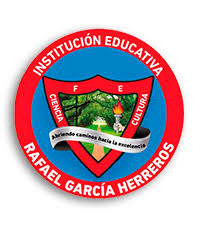 2020I.E RAFAEL GARCIA HERREROS2020I.E RAFAEL GARCIA HERREROS2020ASIGNATURA: EspañolDocente GRADO: 7Guía – 1Marcela Cárdenas Mataute TEMA: Texto narrativo Correo electrónico:COMPETENCIA: Interpretativa marcela.cardenas@ierafaelgarciaherreros.edu.coDERECHO BÁSICO DEL APRENDIZAJE: Interpreta textos narrativos marcela.cardenas@ierafaelgarciaherreros.edu.coINDICADOR DE DESEMPEÑO: Escribe con coherencia, cohesión y pertinencia textos narrativos. Reconoce las estructuras narrativas de textos literarios, dramáticos y periodísticos.  marcela.cardenas@ierafaelgarciaherreros.edu.coTEXTO  1TEXTO 3TEXTO 5TEXTO 7Escriba las diferencias entre los personajes de los textos indicados Escriba las diferencias en los temas de los textos indicados Escriba la Intención comunicativa de los textos indicados I.E RAFAEL GARCIA HERREROS2020I.E RAFAEL GARCIA HERREROS2020I.E RAFAEL GARCIA HERREROS2020ASIGNATURA: EspañolDocente GRADO: 7Guía – 2Marcela Cárdenas Mataute TEMA: Figuras literarias Correo electrónico:COMPETENCIA: Interpretativa y comunicativa marcela.cardenas@ierafaelgarciaherreros.edu.coDERECHO BÁSICO DEL APRENDIZAJE: Interpreta y crea figuras literarias dentro de un textomarcela.cardenas@ierafaelgarciaherreros.edu.coINDICADOR DE DESEMPEÑO: Escribe con coherencia, cohesión y pertinencia figuras literarias Reconoce las figuras literarias dentro de un texto. marcela.cardenas@ierafaelgarciaherreros.edu.co